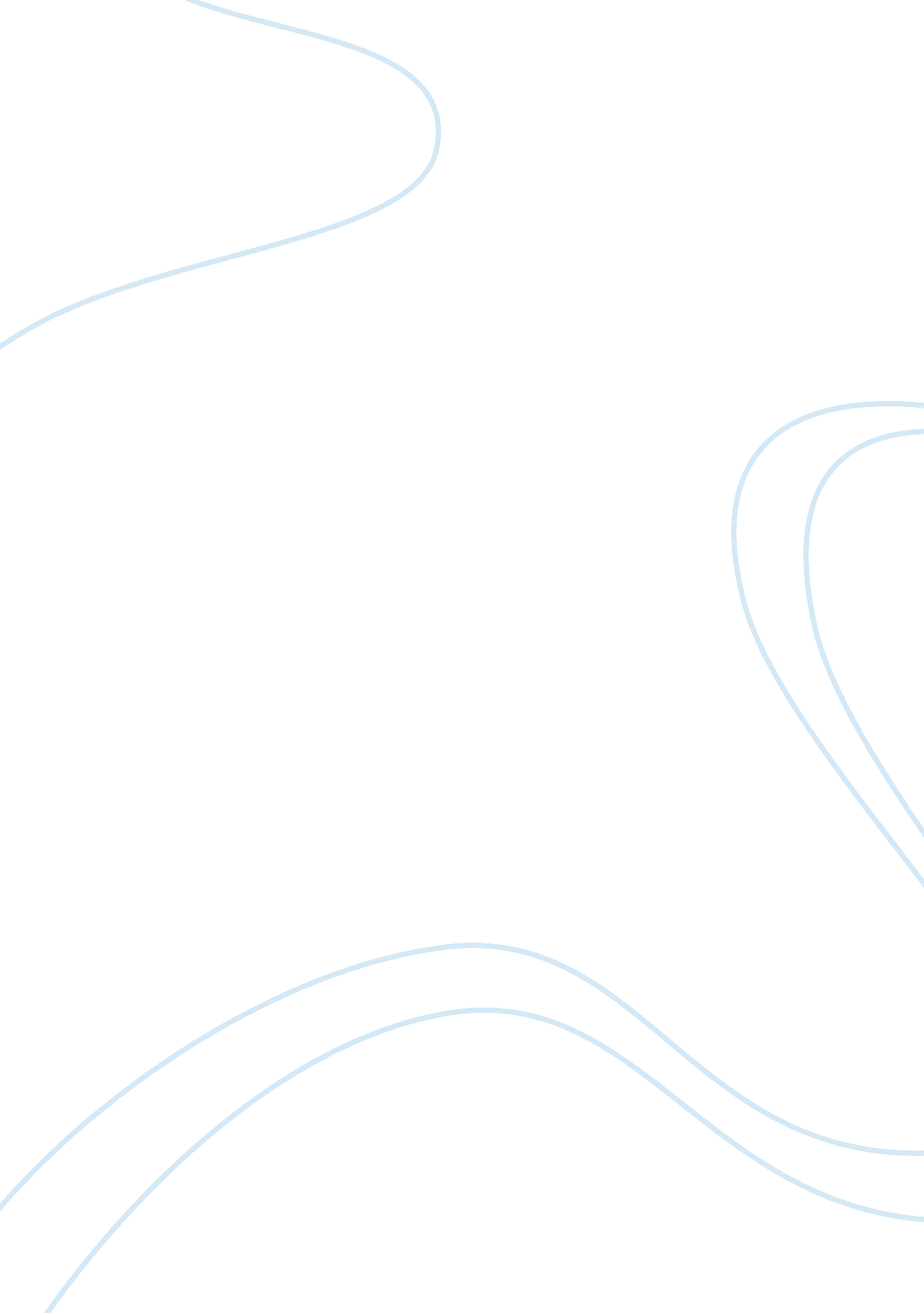 2 questionsEducation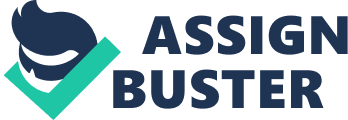 Discussion Questions In the contemporary world, lifestyle changes place a significant influence on life span. The common argument, therefore, is that individuals who remained active lived longer than those who had sedentary lives. However, such research raises concerns about delaying Social Security until the age of seventy to ensure that citizens remain active. The prevailing concerns lie on grounds of such citizens being effective in the workforce, and the reduced chances for young citizens rising in their professions. Citizens in blue-collar jobs may be less effective if the new policy is implemented. In addition, citizens working in chemical manufacturing industries may have health concerns due to exposure to chemicals for many years. The youth would be affected by such a policy because it would be hard to secure jobs in top positions. Older citizens in the workforce need to retire at the stipulated normal retirement age (67) to pave way for energetic youths (Millar, 42). Such citizens need to be engaged in physical education programs to remain active rather than retaining them in the workforce. 
The toy industry is common for creating gender bias to children at a tender age. For many years, boys have been playing with ‘ manly’ toys with dark colors whereas girls play with ‘ girly’ toys with bright colors. It is common to find boys playing with toy trucks and police vehicles while girls play with dolls. Fingers would be pointed towards Hasbro Inc. for attempting to frustrate efforts towards gender equality. Why create toys that create border on lines of gender? It would not be prudent to buy the Easy Bake Oven from Hasbro Inc. However, it would be prudent to buy the toolkit from GoldieBlox, as the toys are indiscriminative of gender. Toy companies need to mitigate gender bias by manufacturing toys that are suitable for both boys and girls. On the other hand, parents need to buy toys that enhance equality on the field of play among boys and girls. 
Work Cited 
Millar, J. Understanding Social Security. Bristol: Policy, 2003. Print. 